My Goal Chart100%	$ 	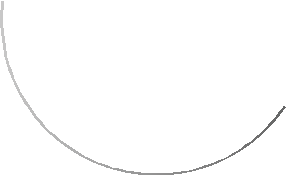 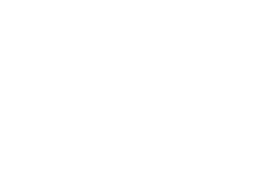 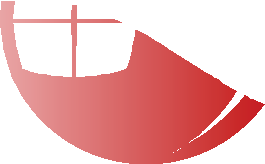 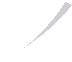 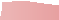 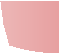 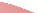 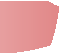 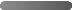 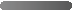 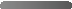 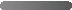 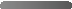 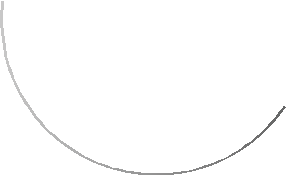 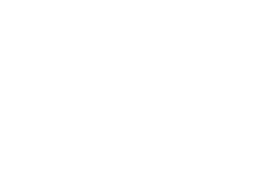 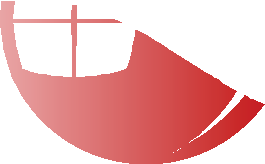 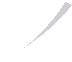 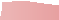 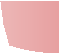 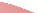 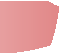 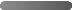 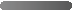 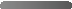 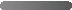 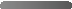 90%	$ 	80%	$ 	70%	$ 	60%	$ 	50%	$ 	GoalPrice40%	$ 	30%	$ 	20%	$ 	Desired Achievement Date10%	$ 	